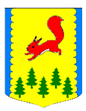 КРАСНОЯРСКИЙ КРАЙПИРОВСКИЙ МУНИЦИПАЛЬНЫЙ ОКРУГПИРОВСКИЙ ОКРУЖНОЙ СОВЕТ ДЕПУТАТОВРЕШЕНИЕОб утверждении Перечня наименования должностей муниципальной службы Пировского муниципального округа Красноярского краяВ соответствии с Законом Красноярского края от 27.12.2005 №17-4354 «О реестре должностей муниципальной службы», структурой администрации Пировского муниципального округа, утвержденной решением Пировского окружного Совета депутатов от 26.11.2020 №5-33р,  Пировский окружной Совет депутатов РЕШИЛ:1. Утвердить прилагаемый Перечень наименований должностей муниципальной службы Пировского муниципального округа.2. Опубликовать настоящее решение на официальном сайте Пировского муниципального округа.3.  Контроль исполнения решения возложить на комиссию по бюджетной, налоговой, экономической политике, земельным, имущественным отношениям и правоохранительной деятельности.4. Решение    вступает    в   силу   после его официального опубликования в районной газете «Заря», но не ранее 1 января 2021 года.ПЕРЕЧЕНЬнаименований должностей муниципальной службы Пировского муниципального округа	Раздел 1. Перечень наименований должностей муниципальной службы в администрации Пировского муниципального округа1.Высшая должность муниципальной службы	1.1.Первый заместитель Главы Пировского муниципального округа.	1.2.Заместитель Главы Пировского муниципального округа по обеспечению жизнедеятельности.	1.3.Руководитель Бушуйского территориального подразделения.	1.4.Руководитель Икшурминского территориального подразделения.	1.5.Руководитель Кетского территориального подразделения.	1.6.Руководитель Кириковского территориального подразделения.	1.7.Руководитель Комаровского территориального подразделения.	1.8.Руководитель Пировского территориального подразделения.	1.9.Руководитель Солоухинского территориального подразделения.	1.10.Руководитель Троицкого территориального подразделения.	1.11.Руководитель Чайдинского территориального подразделения.2.Главная должность муниципальной службы	2.1. Начальник отдела (5)	2.2.Заместитель начальника отдела (1)3.Ведущая должность муниципальной службы	3.1.Заведующий отделом – главный бухгалтер (1)	3.2.Заместитель главного бухгалтера (1)4.Старшая должность муниципальной службы	4.1. Главный специалист (6)	4.2. Ведущий специалист (8) (5 в территориальном подразделении)	4.3. Бухгалтер (4)	4.4. Системный администратор (1)5.Младшая должность муниципальной службы	5.1.Секретарь руководителя (1)	5.2.Специалист 1 категории (1) (5 в территориальном подразделении)	Раздел 2. Перечень наименований должностей муниципальной службы в Пировском окружном Совете депутатов1.Главная должность муниципальной службы	1.1.Председатель контрольно-счетного органа2.Старшая должность муниципальной службы2.1.Ведущий специалист 	Раздел 3. Перечень наименований должностей муниципальной службы в структурных подразделениях администрации Пировского муниципального округа с образованием юридического лица3.1.Финансовое управление администрации Пировского муниципального округа1.Главная должность муниципальной службы	1.1.Руководитель финансового управления.	1.2.Начальник отдела (2)2.Старшая должность муниципальной службы	2.1.Главный специалист (3)	2.2.Ведущий специалист (3)	2.3.Специалист 1 категории	3.2.Отдел культуры, спорта, туризма и молодежной политики администрации Пировского муниципального округа1.Высшая должность муниципальной службы1.1.Заместитель Главы Пировского муниципального округа по социальным вопросам-начальник отдела культуры, спорта, туризма и молодежной политики.2.Главная должность муниципальной службы2.1.Заместитель начальника отдела3.Старшая должность муниципальной службы3.1.Главный специалист (2)3.2.Ведущий специалист (2)3.3. Отдел образования администрации Пировского муниципального округа1.Высшая должность муниципальной службы1.1.Заместитель Главы Пировского муниципального округа по общественно-политическим вопросам-начальник отдела образования.2.Главная должность муниципальной службы2.1.Заместитель начальника отдела образования3.Старшая должность муниципальной службы3.1.Ведущий специалист (2)17.12.2020с. Пировское     № 6-42рПредседатель Пировского окружного Совета депутатов___________Г.И. Костыгина              Глава Пировского    муниципального округа             ____________А.И. Евсеев             УТВЕРЖДЕНО решением Пировского окружного Совета депутатов от 17.12. 2020 года №6-42р 